1. Pela lei de Laplace, sabemos que P = .Neste caso, existem seis casos possíveis (André e Bernardo, André e Custódio, André e Daniel, Bernardo e Custódio, Bernardo e Daniel, Custódio e Daniel) e existe apenas um caso favorável (André e Custódio). Assim, P = .2. 2.1.  = {1, 5, 9, 11}2.2. Como A  B = {7}, então A  B  . Logo, os acontecimentos A e B não são incompatíveis.3. 3.1. Como h é uma função quadrática, h é do tipo y = ax2. Por outro lado, como o ponto B(1, 3) pertence ao gráfico de h, temos 3 = a  12, ou seja, a = 3.Assim, h(x) = 3x2.3.2. O ponto C tem a mesma ordenada de B e a sua abcissa é simétrica da abcissa de B. Assim, o ponto C tem coordenadas (–1, 3).O ponto D pertence ao gráfico de g e tem ordenada 3. Assim, temos g(x) = 3, ou seja, – x + 14 = 3 – x = 3 – 14  – x = –11 x = 11C.S. = {11}Assim, o ponto D tem coordenadas (11, 3).3.3. A[ABD] = Como B tem abcissa 1 e D tem abcissa 11,  = 11 – 1 = 10.Para determinar a altura do triângulo, temos de determinar a ordenada do ponto A. Como o ponto A é o ponto de interseção dos gráficos de g e h, temos:3x2 = –x + 14 3x2 + x – 14 = 0 x =  x =  x =  x =  x =    x =  x =    x =  x =    x = 2C.S. = Como o ponto A tem abcissa positiva, x = 2.Como g(2) = – 2 + 14 = 12, A tem coordenadas (2, 12).Assim, h = 12 – 3 = 9.Logo, A[ABD] =  = 45 u.a.4. Os gráficos das funções y = ax2 e y = bx2 são parábolas com a concavidade voltada para cima. Assim, a > 0 e b > 0.O gráfico da função y = cx2 é uma parábola com a concavidade voltada para baixo e, por isso, c < 0.Assim, a  b  c < 0 e a opção correta é a [D].5. –5(x2 – 16) = 0 x2 – 16 = 0 x2 = 16  x =  x = 4  x = –4C.S. = {–4, 4}6. 6.1. Se k = 2, temos:2x2 + 2x – 4 = 0 x =  x =  x =  x =  x =    x =  x =    x =  x = – 2   x = 1C.S. = {– 2, 1}6.2. Como a equação tem uma única solução, então  = 0.Assim, k2 – 4  2  (– 2k) = 0 k2 + 16k = 0 k(k + 16) = 0 k = 0  k + 16 = 0 k = 0  k = – 16 C.S. = {– 16, 0}R.: k = 0  k = – 167. Se  = x, então  = x + 5.Como A[ABCD] = 36 cm2 e A[ABCD] =   , temos que    = 36.Assim, x  (x + 5) = 36 x2 + 5x = 36 x2 + 5x – 36 = 0 x =  x =  x =  x =  x =    x =  x =    x =  x = – 9   x = 4C.S. = {– 9, 4}Como x > 0, x = 4.Assim,  = 4 cm e  = 4 + 5 = 9 cm.Logo, P[ABCD] = 2  4 + 2  9 = 8 + 18 = 26.R.: P[ABCD] = 26 cm.8. 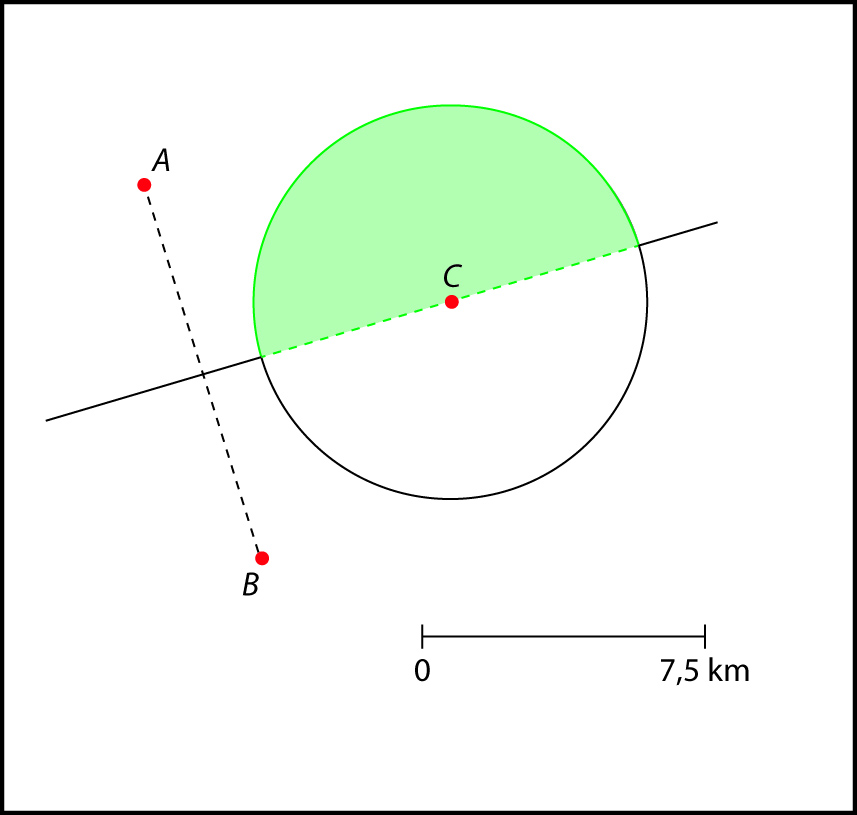 9. Hipótese: Um triângulo é retângulo.Tese: A soma dos quadrados das medidas dos catetos é igual ao quadrado da medida da hipotenusa.10. 10.1. a) Paralelas.b) Concorrente.c) Perpendiculares.10.2. A reta AF.10.3. A reta BC é perpendicular às retas DC e CH, que são retas concorrentes contidas no plano DCH. Logo, a reta BC é perpendicular ao plano DCH.10.4. Seja a a aresta do cubo. Como a base da pirâmide é uma face do cubo e a altura da pirâmide é igual à aresta do cubo, VPirâmide =  Ab  h =  a2  a = a3.Como VSólido = 36, temos:VCubo + VPirâmide = 36 a3 + a3 = 36  a3 = 36  4a3 = 108  a3 = 27  a =   a = 3Logo, A[ABCD] = a2, ou seja, A[ABCD] = 32 = 9.R.: A[ABCD] = 9 cm2. 11.11.1.  = 360o – .Como ACB é um ângulo inscrito, = 2  29o = 58o.Assim,  = 360o – 58o = 302o. 11.2. O triângulo [ABC] é um triângulo retângulo porque CBA é um ângulo inscrito numa semicircunferência, logo é reto.11.3. Consideremos o triângulo [ABC]. Como [ABC] é um triângulo retângulo e a soma das amplitudes dos ângulos internos de um triângulo é 180o, BÂC = 180o – 90o – 29o = 61oComo BAC e BDC são ângulos inscritos no mesmo arco, têm a mesma amplitude.Assim, x = 61o.12. 3 –   (x – 1) 3 –   x –  18 – 3 + 9x  2x – 2 9x – 2x  – 2 – 18 + 3 7x  – 17 x  C.S. = 13. [–5, 4[  ℕ = {1, 2, 3}.Logo, a opção correta é a [D].14.14.1. – 1 14.2. Como A  B = , então   pertence ao conjunto B.Logo, a opção correta é a [B].